Validation of Global Diet Quality Score among non-pregnant women of reproductive age in India: Findings from the Andhra Pradesh Children and Parents Study (APCAPS) and the Indian Migration Study (IMS)Mika Matsuzaki Online Supplementary MaterialSupplemental figure 1: Distribution of Global Diet Quality Scores (overall, positive, and negative) among non-pregnant women of reproductive age (n = 3041)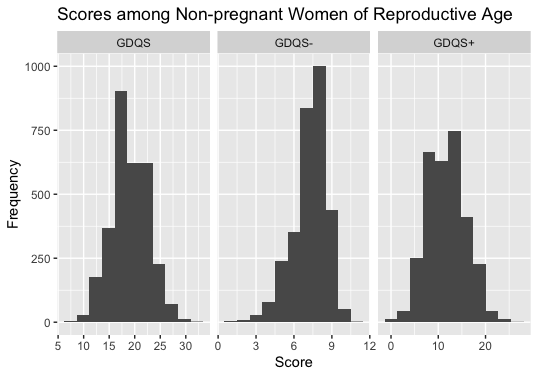 Supplemental Table 1: Quintile analyses Minimum Diet Diversity for Women (MDD-W) and Alternate Healthy Eating Index 2010 (AHEI-2010) against continuous values of nutritional status and non-communicable disease indicators.1. n for each quintile is based on all the women of reproductive age included in the current manuscript, some of which were missing the indicators included in the analyses.Outcomes categoryOutcomeQ1Q2Q3Q4Q5P-value, linear trendAHEI-2010n1892824674414213AnthropometryBMI (kg/m2)295220.4(20.1 to 20.7)20.6(20.4 to 20.9)21.4(21.0 to 21.7)21.9(21.6 to 22.3)22.6(22.3 to 23.0)<0.001Mid-upper arm circumference (cm)302124.1(23.9 to 24.4)24.2(23.9 to 24.4)24.7(24.4 to 25.0)25.2(24.9 to 25.4)25.8(25.5 to 26.0)<0.001Waist circumference (cm)302668.1(67.4 to 68.8)68.8(68.1 to 69.5)70.3(69.5 to 71.2)71.5(70.7 to 72.3)73.8(72.9 to 74.6)<0.001Nutrient/nutrient biomarkerNutrient adequacy score (0-8)30323.89(3.82 to 3.96)4.14(4.08 to 4.21)4.19(4.1 to 4.27)4.28(4.2 to 4.36)4.19(4.11 to 4.27)<0.001Hemoglobin (g/dL)303212.0(11.8 to 12.1)12.0(11.9 to 12.2)11.9(11.7 to 12.1)12.0(11.8 to 12.1)12.0(11.8 to 12.1)0.939Glucose (mg/dL)294991.5(90.1 to 93.0)92.4(90.9 to 93.8)92.0(90.2 to 93.8)92.5(90.8 to 94.1)91.0(89.3 to 92.8)0.727BPSystolic blood pressure (mmHg)3030115(114 to 116)115(114 to 116)115(113 to 116)115(114 to 116)116(115 to 117)0.063Diastolic blood pressure (mmHg)303075.2(74.4 to 75.9)75.4(74.6 to 76.1)74.8(73.9 to 75.7)75.7(74.9 to 76.6)76.1(75.2 to 77.0)0.091LipidTotal cholesterol (mg/dL)2947158(155 to 162)156(153 to 159)157(153 to 161)162(159 to 166)162(158 to 166)0.016HDL cholesterol (mg/dL)303244.6(43.7 to 45.4)44.5(43.6 to 45.3)43.4(42.4 to 44.4)44.6(43.6 to 45.6)42.2(41.2 to 43.2)0.002Triglycerides (mg/dL)2939111(107 to 116)108(104 to 113)106(101 to 112)107(102 to 113)108(102 to 113)0.335MDD-Wn1738740486553514AnthropometryBMI (kg/m2)295220.5(20.2 to 20.8)20.9(20.7 to 21.2)21.5(21.2 to 21.8)22.4(22.0 to 22.8)22.9(22.4 to 23.5)<0.001Mid-upper arm circumference (cm)302124.1(23.9 to 24.4)24.4(24.2 to 24.6)24.9(24.6 to 25.1)25.6(25.3 to 25.9)25.9(25.5 to 26.4)<0.001Waist circumference (cm)302668.0(67.4 to 68.7)69.4(68.7 to 70.0)70.8(70.0 to 71.5)73.4(72.5 to 74.3)74.5(73.2 to 75.8)<0.001Nutrient/nutrient biomarkerNutrient adequacy score (0-8)30323.6(3.54 to 3.66)4.26(4.2 to 4.32)4.45(4.39 to 4.52)4.44(4.36 to 4.53)4.19(4.07 to 4.31)<0.001Hemoglobin (g/dL)303211.9(11.8 to 12.0)11.9(11.8 to 12.1)11.9(11.8 to 12.1)12.1(11.9 to 12.2)12.0(11.8 to 12.3)0.243Glucose (mg/dL)294991.5(90.2 to 92.8)92.0(90.7 to 93.4)92.2(90.7 to 93.7)91.2(89.3 to 93.1)92.8(90.2 to 95.5)0.577BPSystolic blood pressure (mmHg)3030114(114 to 115)115(113.8 to 116)116(115 to 117)116(115 to 117.)115(113 to 116)0.453Diastolic blood pressure (mmHg)303074.9(74.3 to 75.6)75.1(74.4 to 75.8)75.7(74.9 to 76.5)76.6(75.6 to 77.6)75.1(73.8 to 76.5)0.251LipidTotal cholesterol (mg/dL)2947152(149 to 154)155(152 to 158)163(160 to 166)169(164 to 173)171(165 to 176)<0.001HDL cholesterol (mg/dL)303244.8(44.1 to 45.6)44.3(43.5 to 45.1)43.6(42.8 to 44.5)43.2(42.1 to 44.4)41.6(40.0 to 43.1)<0.001Triglycerides (mg/dL)2939106(102 to 110)107(102 to 111)113(108 to 118)111(105 to 117)104(96.0 to 113)0.928